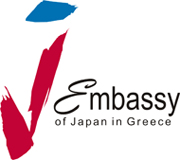 Δελτίο ΤύπουΠρογράμματα υποτροφιών της Ιαπωνική Κυβέρνησης (ΜΕΧΤ) για το 2016
     		   20 Απριλίου 2015Η Πρεσβεία της Ιαπωνίας στην Ελλάδα ανακοινώνει ότι η Ιαπωνική Κυβέρνηση (ΜΕΧΤ) πρόκειται να χορηγήσει υποτροφίες για το 2016 σε Έλληνες υπήκοους που επιθυμούν να συνεχίσουν τις σπουδές τους σε ιαπωνικά πανεπιστήμια ως προπτυχιακοί φοιτητές (undergraduate students), ηλικίας 17-22 ετών,  ή ως ερευνητές (research students) ηλικίας έως 35 ετών.Χρόνος διάρκειας υποτροφιών και κάλυψη:Η περίοδος φοίτησης για τους προπτυχιακούς σπουδαστές είναι πέντε χρόνια (περιλαμβάνει και ένα χρόνο προετοιμασίας), ενώ για τους ερευνητές είναι ένας ή ενάμιση χρόνος (περιλαμβάνει και έξι μήνες εκμάθησης της ιαπωνικής γλώσσας).Η υποτροφία περιλαμβάνει τη μεταφορά προς/από την Ιαπωνία, τα δίδακτρα, τη βίζα σπουδών και ένα μηνιαίο ποσό από το οποίο καλύπτεται και η διαμονή. Το ποσό αυτό προσδιορίζεται στα 117.000 ΓΕΝ (924 ΕΥΡΩ) για τους προπτυχιακούς φοιτητές και στα 143.000 ΓΕΝ (1.130 ΕΥΡΩ) για τους μεταπτυχιακούς φοιτητές.Κριτήρια επιλογής:Η επιλογή των υποψηφίων θα γίνει τον Ιούνιο, αρχικά με βάση την αξιολόγηση των δικαιολογητικών που θα καταθέσουν και, στη συνέχεια, τη γραπτή επίδοση σε εξετάσεις στην αγγλική και ιαπωνική γλώσσα, καθώς και την προσωπική συνέντευξη.*Σε περίπτωση απόρριψη αίτησης η Πρεσβεία της Ιαπωνίας δεν είναι υποχρεωμένη να αιτιολογήσει την απόφασή της. Μετά την έκδοση των αποτελεσμάτων δεν προβλέπεται διαδικασία επανεξέτασης αιτήσεων και δεν γίνονται δεκτές ενστάσεις. Καταληκτική ημερομηνία υποβολής αιτήσεων:  31 Μαΐου 2015 *Καμιά αίτηση δεν θα γίνει δεκτή μετά την καταληκτική ημερομηνία. *Υποβολή αιτήσεων από τους υποψήφιους αυτοπροσώπως έως Παρασκευή 29 Μαΐου και ώρα 17.00.Πληροφορίες-Aιτήσεις: Μορφωτικό Τμήμα της Ιαπωνικής Πρεσβείας                                              Εθνικής Αντιστάσεως 46, Χαλάνδρι 152 31  Αθήνα      Τηλ: 210-670 9902  /   Ε-mail: cultural@at.mofa.go.jp     http://www.gr.emb-japan.go.jp/portal/gr/culture/scolership.htm